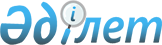 О присвоении наименовании улицамРешение акима сельского округа Отырар Отырарского района Туркестанской области от 27 февраля 2020 года № 15. Зарегистрировано Департаментом юстиции Туркестанской области 28 февраля 2020 года № 5452
      В соответствии с подпунктом 4) статьи 14 Закона Республики Казахстан от 8 декабря 1993 года "Об административно-территориальном устройстве Республики Казахстан", с учетом мнения населения и на основании заключения Туркестанской областной ономастической комиссии от 26 декабря 2019 года аким сельского округа Отырар Отырарского района РЕШИЛ:
      1. Присвоить улицамв населенном пункте Арыс, М.Шойманов сельского округа Отырар следующие наименования:
      1) пронумерованной улице № 1, населенного пункта Арыс, сельского округа Отырар – наименование Күлтегін;
      2) пронумерованной улице № 2, населенного пункта Арыс, сельского округа Отырар – наименование Қорқыт;
      3) пронумерованной улице № 3, населенного пункта Арыс, сельского округа Отырар – наименование Едіге;
      4) пронумерованной улице № 4, населенного пункта Арыс, сельского округа Отырар – наименование Достық;
      5) пронумерованной улице № 5, населенного пункта Арыс, сельского округа Отырар – наименование Жәнібек хан;
      6) пронумерованной улице № 6, населенного пункта Арыс, сельского округа Отырар – наименование Қасым хан;
      7) пронумерованной улице № 7, населенного пункта Арыс, сельского округа Отырар – наименование Бейбарыс-Сұлтан;
      8) пронумерованной улице № 8, населенного пункта Арыс, сельского округа Отырар – наименование Асанқайгы Сәбитұлы;
      9) пронумерованной улице № 10, населенного пункта Арыс, сельского округа Отырар – наименование Қарасай батыр;
      10) пронумерованной улице № 12, населенного пункта М.Шойманов, сельского округа Отырар – наименование Сырым батыр;
      2. Государственному учреждению "Аппарат акима сельского округа Отырар" в порядке установленном законодательством Республики Казахстан обеспечить:
      1) государственную регистрацию настоящего решения в Республиканском государственном учреждении "Департамент юстиции Туркестанской области Министерства юстиции Республики Казахстан";
      2) в течение десяти календарных дней со дня государственной регистрации настоящего решение направление его копии в бумажном и электронном виде на казахском и русском языках в Республиканское государственное предприятие на праве хозяйственного ведения "Институт законодательства и правовой информации Республики Казахстан" Министерства юстиции Республики Казахстан для официального опубликования и включения в эталонный контрольный банк нормативных правовых актов Республики Казахстан;
      3) размещение настоящего решения на интернет-ресурсе акимата Отрарского района после его официального опубликования.
      3. Контроль за исполнением настоящего решения оставляю за собой.
      4. Настоящее решение вводится в действие по истечении десяти календарных дней после дня его первого официального опубликования.
					© 2012. РГП на ПХВ «Институт законодательства и правовой информации Республики Казахстан» Министерства юстиции Республики Казахстан
				
      Аким сельского округа Отырар

Д. Үсетов
